Argumentative, Essay, Opposing View, Paragraph 4 Chart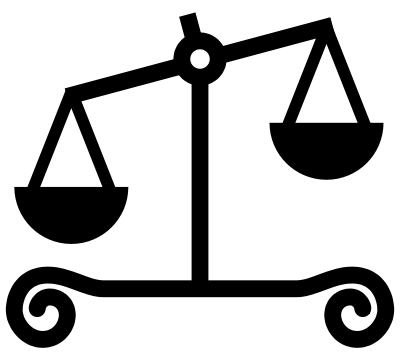 Assertion: On the other hand, some people believe_____________________________________________________________________because_____________________________________________________.        Conclusion: In conclusion, it is apparent that ________________________________________________________________________________.Opposing claim.Evidence for opposing claim.Argument  to  counter opposing claim. (Why they are wrong and you are right).  Analysis:Explanation of argument to counter the opposing claim.A:1.Transition:________________________ 1.B:2.Transition: ________________________ 2.